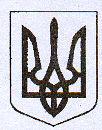                                           У К Р А Ї Н АЖовківська міська радаЖовківського району Львівської обл.ВИКОНАВЧИЙ  КОМІТЕТ                        РІШЕННЯВід  ____________________        №				                               м. ЖовкваПро внесення змін в рішення виконкому Жовківської міської ради № 42 від 21.01.1999р. «Про надання земельної ділянки  для будівництва індивідуального житлового будинку гр. Фуксу Володимиру Миколайовичу, по вул.Б.Хмельницького,111-А в м.Жовкві.»	Розглянувши заяву гр.Фукса Володимира Михайловича , керуючись ст.30 Закону України „Про місцеве самоврядування в Україні”,  виконком  Жовківської міської ради В И Р І Ш И В:1. Внести зміни в рішення виконкому Жовківської міської ради № 42 від 21.01.1999р. «Про надання земельної ділянки  для будівництва індивідуального житлового будинку гр. Фуксу Володимиру Миколайовичу, по вул.Б.Хмельницького,111-А в м.Жовкві», змінивши із Фукс Володимир Миколайович на Фукс Володимир Михайлович.Міський голова						Петро Вихопень